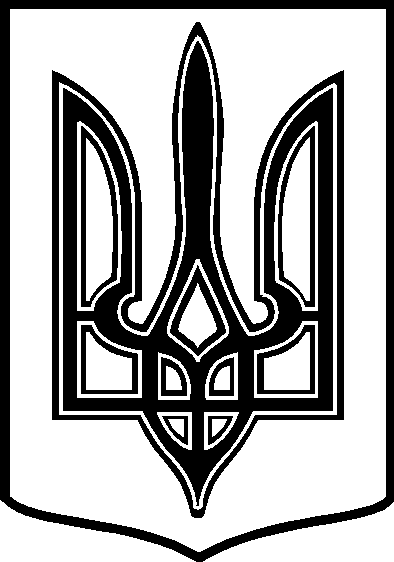 УКРАЇНАТАРТАЦЬКА СІЛЬСЬКА РАДАЧЕЧЕЛЬНИЦЬКОГО РАЙОНУ ВІННИЦЬКОЇ ОБЛАСТІ РІШЕННЯ № 8507.07.2016 року                                                                     7 сесія 7 скликанняс. ТартакПро передачу безкоштовно у власністьземельних ділянок та затвердженнятехнічних документацій  із землеустроющодо встановлення ( відновлення ) меж земельних ділянок в натурі ( на місцевості )   Розглянувши технічні документації із землеустрою щодо встановлення меж земельних ділянки в натурі ( на місцевості ) для оформлення права власності для будівництва і обслуговування жилого будинку,  господарських будівель і споруд  та для ведення особистого селянського господарства                                                   сільська рада ВИРІШИЛА:1. Згідно ст. ст. 12, 33, 40, 116, 118, 120, 121 Земельного кодексу України ,  ст.. 16 Закону України «Про державний земельний кадастр» затвердити матеріали технічних документацій із землеустрою щодо встановлення меж земельних ділянок в натурі ( на місцевості ) для оформлення права власності для будівництва і  обслуговування жилого будинку,  господарських будівель і споруд та для ведення особистого селянського господарства громадянам:   Бондаренко Г. Й  , Стецюку С. П. ,Шепітко Л. Ф., Мураховській Т. В..2. Передати у  власність земельні ділянки громадянам :- Бондаренко Галині Йосипівні  – площею  0,3030 га, в т. ч. 0,2500 га (кадастровий номер земельної ділянки 0525086400:01:001:0201 )  для будівництва і обслуговування жилого будинку, господарських  будівель і споруд  та 0,0530 га (кадастровий номер земельної ділянки 0525086400:01:001:0202 )  для ведення особистого селянського господарства за адресою:  с. Тартак, вул. Першотравнева ,107; - Стецюку Сергію Петровичу - площею  0,2500 га (кадастровий номер земельної ділянки 0525086400:01:002:0224) для будівництва і обслуговування жилого будинку, господарських  будівель і споруд  за адресою:  с. Тартак, вул. Покровська  ,142 ( до перейменування вул.. Петровського );- Шепітко Лідії Франківні - площею  0,2500 га (кадастровий номер земельної ділянки 0525086400:01:002:0231) для будівництва і обслуговування жилого будинку, господарських  будівель і споруд  за адресою:  с. Тартак, вул. Підгаєцького;-Мураховській Тетяні Вікторівні - площею  0,2718 га (кадастровий номер земельної ділянки 0525086400:01:002:0230) для ведення особистого селянського господарства за адресою:  с. Тартак, вул. Покровська, б/н ( до перейменування вул.. Петровського ). 3. Землевпорядній службі внести зміни в земельно-облікову  документацію. 4. Громадянам  Бондаренко Г. Й., Стецюку С. П., Шепітко Л. Ф. , Мураховській Т. В. дотримуватися   вимог     ст.    91 Земельного    кодексу    України.5. Контроль за виконанням даного рішення покласти на постійну комісію з питань охорони  довкілля,  раціонального використання земель та земельних  відносин ( голова  комісії –  П. В. Поліщук ).Сільський голова:                                                                     В. В. Демченко